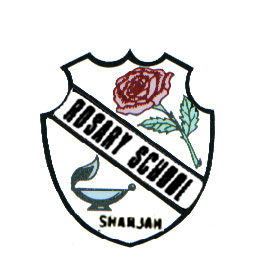 	Our Vision: Innovative education for a knowledge, pioneering, and global society.                                                     Department of English 2018-2019Grade5 -Vocabulary List 3Name ………………………………………   Grade: ………   Sec: ……......       Date: …/…/….1. eerie : (adj.)  strange in a frightening and mysterious way.2. enterprising: (adj.)  good at thinking of and doing new and difficult things, especially things that will make money. 3.determination: (n.)  the ability to continue trying to do something, although it is very difficult.4. phenomenon: (n.) something unusual or interesting that exists and can be seen, felt or tasted.5.indelibly: (adv.) in a way that cannot be removed or forgotten.6. communicated: (v.) to share information with others by speaking, writing, moving your body, or using other signals.7. triumphant: (adj.)  having achieved a great victory (winning a war or competition) or success, or feeling very happy and proud because of such an achievement. 8. syllables: (n.) a single unit of speech, either a whole word or one of the parts into which a word can be separated, usually containing a vowel.  9. horizon: (n.) * the place in the distance where the earth and sky seem to meet.* A person’s horizons are the limit of that person’s ideas, knowledge, and experience.10. opposition: (n.)   strong disagreement.11. press: (v.)  to push something firmly, often without causing it to move permanently further away from you.press: (n.) * newspapers and magazines, and those parts of television and radio that broadcast news, or reporters and photographers who work for them.12. proposition: (n.) an offer or suggestion, usually in business.13. debate: (n.) * serious discussion of a subject in which many people take part.(v.) * to try to make a decision about something.14. concise: (adj.) short and clear, expressing what needs to be said without unnecessary words.15. address: (n.) * the number of the house, name of the road, and name of the town where a person lives or works, and where letters can be sent.(v.) * to speak or write to someone.16. plankton: (n.) very small plants and animals that float on the surface of the sea and on which other sea animals feed.          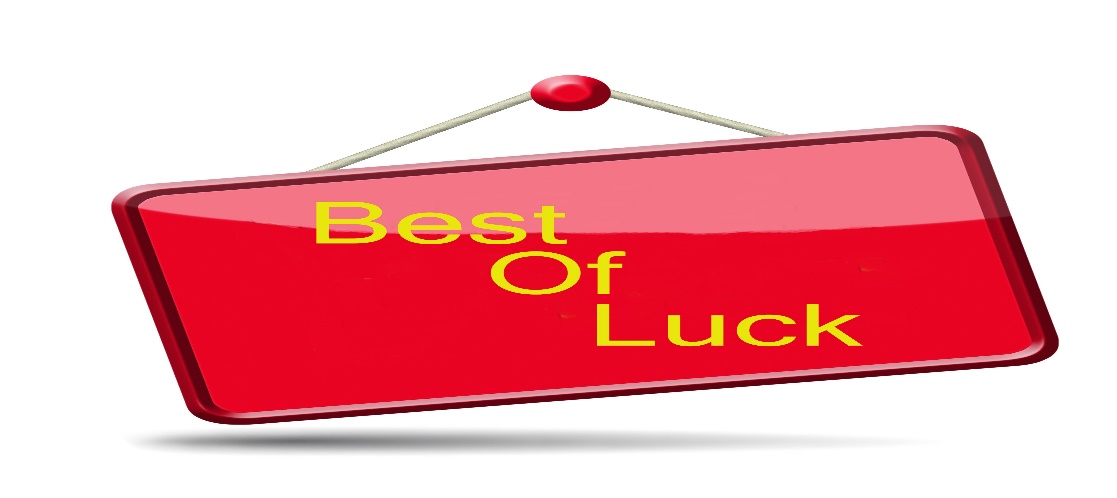 